FST 									Name: Notes 3.3 								Date: 			Block: 3.3: Standard Position, Conterminal, & Reference AnglesDraw an angle with the given measure in standard position. Four Corners 				a) 				b) c) 					d) 				e) 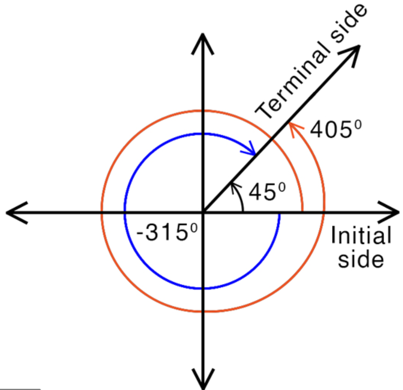 	Sketch the angle 120o. List three angles that are conterminal with 120o. Reference Angle Relationships 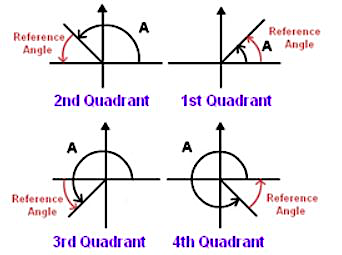 Examples: Find the reference angle for the angle given below. a) 				b) 			c) 				d) Practice: Find the reference angle for the angle given below. a) 				b) 			c) 				d) Standard PositionDefinition: 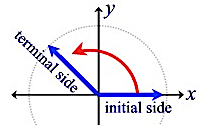 Conterminal AnglesDefinition: Definition: 